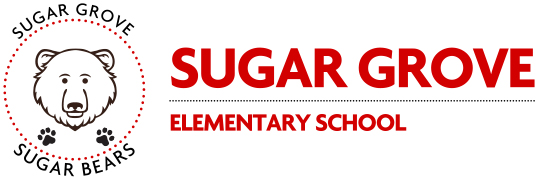 5th Grade School Supply List12-- #2 pencils/latex free pre sharpened2--4 pack low odor assorted dry erase markers chisel tip3--wide ruled spiral assorted notebook-70 pages3--boxes of tissue-110 count1--red pocket only folder1--green pocket only folder1--yellow pocket only folder1--12 count 7” colored pencils pre sharpened1--4 oz school glue